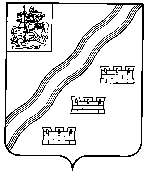 АДМИНИСТРАЦИЯНАРО-ФОМИНСКОГО ГОРОДСКОГО ОКРУГАМОСКОВСКОЙ ОБЛАСТИПОСТАНОВЛЕНИЕот __________________ № _________________г. Наро-ФоминскОб утверждении Административного регламента предоставления муниципальной услуги «Выдача разрешений на выполнение авиационных работ, парашютных прыжков, демонстрационных полетов воздушных судов, полетов беспилотных летательных аппаратов, подъема привязных аэростатов над территорией Наро-Фоминского городского округа, посадку (взлет) на площадки, расположенные в границах Наро-Фоминского городского округа, сведения о которых не опубликованы в документах аэронавигационной информации»В соответствии с Федеральным законом от 06.10.2003 № 131-ФЗ «Об общих принципах организации местного самоуправления в Российской Федерации», Федеральным законом от 27.07.2010 № 210-ФЗ «Об организации предоставления государственных и муниципальных услуг», пунктом 49 Федеральных правил использования воздушного пространства Российской Федерации, утвержденных постановлением Правительства Российской Федерации от 11.03.2010 № 138 «Об утверждении Федеральных правил использования воздушного пространства Российской Федерации», а также в целях оптимизации предоставления муниципальных услуг, руководствуясь Уставом Наро-Фоминского городского округа Московской области, постановляю:Утвердить прилагаемый Административный регламент предоставления муниципальной услуги «Выдача разрешений на выполнение авиационных работ, парашютных прыжков, демонстрационных полетов воздушных судов, полетов беспилотных летательных аппаратов, подъема привязных аэростатов над территорией Наро-Фоминского городского округа, посадку (взлет) на площадки, расположенные в границах Наро-Фоминского городского округа, сведения о которых не опубликованы в документах аэронавигационной информации».Отделу по работе со СМИ и интернет-коммуникациям Управления по территориальной и информационной политике Администрации Наро-Фоминского городского округа опубликовать настоящее постановление в периодическом печатном издании газете «Основа» и сетевом издании «Официальный сайт органов местного самоуправления Наро-Фоминского городского округа» в информационно-телекоммуникационной сети Интернет.Отделу делопроизводства Управления по работе с обращениями, делопроизводству и муниципальным услугам обеспечить направление в Управление Министерства юстиции Российской Федерации по Московской области копии настоящего постановления, а также сведений об источниках его официального опубликования в электронном виде посредством межведомственной системы электронного документооборота Московской области для проведения правовой экспертизы и включения в федеральный регистр муниципальных нормативных правовых актов – в 7-дневный срок после дня первого официального опубликования настоящего постановления.Настоящее постановление вступает в силу со дня его подписания.Контроль за исполнением настоящего постановления возложить на Заместителя Главы Администрации Наро-Фоминского городского округа Гусакова А.А.           Глава   Наро-Фоминского                                                                           городского округа                                                                                                     Р.Л. Шамнэ 